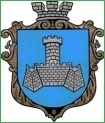 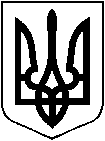 УКРАЇНАм. Хмільник Вінницької областіРОЗПОРЯДЖЕННЯМІСЬКОГО ГОЛОВИВід 16 листопада2018 р.                                                                               №431-рПро скликання та порядок підготовки							позачергової 54сесії міської ради 7 скликанняВраховуючи службову записку секретаря міської ради КрепкогоП.В. від 16.11.2018р.№2671/01-20, з метою добровільного приєднання Соколівської сільської територіальної громади до територіальної громади міста Хмільника та завершення необхідних процедур до закінчення 2018 року, керуючись ст. 42,59 Закону України “Про місцеве самоврядування в Україні”:1. Скликати позачергову 54 сесію міської ради 7 скликання 20листопада2018 року о 09.00 годині взалі засідань міської ради /2 поверх/.2. На розгляд сесії винести питання:-  Про внесення змін до рішення 53 сесії Хмільницької міської ради №1771 від 23.10.2018р.«Про схвалення проекту рішення «Про добровільне приєднання Соколівської сільської територіальної громади Хмільницького району Вінницької області до територіальної громади міста обласного значення Хмільник Вінницької області»;3. Рекомендувати головам постійних комісій міської ради провести засідання комісій 20листопада 2018 року о 08.30 год. за напрямком розгляду питання.4.Відділу інформаційної діяльності та комунікацій із громадськістю міської радипро місце, дату, час проведення та порядок денний сесії поінформувати населення через офіційний веб-сайт міста Хмільника, а відділу організаційно-кадрової роботи міської ради депутатів міської ради.5.Контроль за виконанням цього розпорядження залишаю за собою.Міський головаС.Б. РЕДЧИКП.В. КрепкийО.В.ТендерисН.А.БуликоваН.П.Мазур   О.О. Найчук